Pastushenko AlexeyGeneral details:Certificates:Experience:Position applied for: Chief OfficerAdditional position applied for: 2nd OfficerDate of birth: 29.05.1972 (age: 45)Citizenship: UkraineResidence permit in Ukraine: NoCountry of residence: UkraineCity of residence: OdessaPermanent address: 12 Armeyskaya strContact Tel. No: +38 (067) 115-52-88E-Mail: alexpa@ukr.netSkype: alexpa_U.S. visa: Yes. Expiration date 05.08.2020E.U. visa: NoUkrainian biometric international passport: NoDate available from: 19.11.2017English knowledge: GoodMinimum salary: 4000 $ per month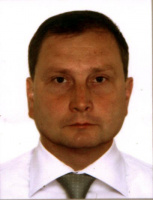 DocumentNumberPlace of issueDate of expiryCivil passportKE143343Ukraine00.00.0000Seamanâs passportAB536155Ukraine21.08.2019Tourist passport12456/2014/07Ukraine20.08.2019TypeNumberPlace of issueDate of expiryCertificate of Competency12456/2014/07Ukraine20.08.2019Endorsement12456/2014/07Ukraine20.08.2019GMDSS12455/2014/07Ukraine20.08.2019Bridge Team Management02106Ukraine31.07.2019HAZMAT02273Ukraine22.05.2022Medical First Aid24560Ukraine18.11.2021Medical Care00384Ukraine31.07.2019Prof. in survival craft13710Ukraine31.07.2019Advanced fire fighting11122Ukraine31.07.2019Basic safety training16768Ukraine31.07.2019ECDIS03895Ukraine31.07.2019Radar/ ARPA00311Ukraine31.07.2019Security officer12075/2016/07Ukraine13.05.2021PositionFrom / ToVessel nameVessel typeDWTMEBHPFlagShipownerCrewingChief Officer01.09.2017-20.10.2017RegulaContainer Ship8509MAK6300 kWCyprusRass&mdash;Chief Officer09.12.2016-04.05.2017RegulaContainer Ship8509MAK6300kWCyprusRass&mdash;Chief Officer10.06.2016-18.10.2016Arica ExpressContainer Ship48044MAN - B&W19620 kWNetherlandNileDutch Shipping&mdash;Chief Officer25.11.2015-01.04.2016RegulaContainer Ship8509MAK6300kWCyprusRass&mdash;Chief Officer28.10.2014-17.07.2015RegulaContainer Ship8509MAK6300kWCyprusRass&mdash;Chief Officer17.03.2014-15.07.2014RegulaContainer Ship8509MAK6300 kWCyprusRass&mdash;Chief Officer05.10.2013-02.02.2014Spaarne TraderContainer Ship21800MAN - B&W11200kWNetherlandGerman Bus&mdash;Chief Officer19.01.2013-02.06.2013Zaan TraderContainer Ship8200MAK6300kWCyprusReider&mdash;Chief Officer31.05.2012-11.10.2012Waal TraderContainer Ship8015MAK6300 kWNetherlandReider&mdash;